NEAR EAST UNIVERSITY – COMMON COURSES COORDINATION UNITNEAR EAST UNIVERSITY – COMMON COURSES COORDINATION UNITNEAR EAST UNIVERSITY – COMMON COURSES COORDINATION UNITNEAR EAST UNIVERSITY – COMMON COURSES COORDINATION UNITNEAR EAST UNIVERSITY – COMMON COURSES COORDINATION UNITNEAR EAST UNIVERSITY – COMMON COURSES COORDINATION UNITNEAR EAST UNIVERSITY – COMMON COURSES COORDINATION UNITDers Bilgi Formu / Course Information Sheet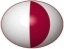 Ders Bilgi Formu / Course Information SheetDers Bilgi Formu / Course Information SheetDers Bilgi Formu / Course Information SheetDers Bilgi Formu / Course Information SheetDers Bilgi Formu / Course Information SheetDers Bilgi Formu / Course Information SheetDers Kodu / Course CodeING101Ders Adı / Course Nameİngilizce IDers Adı / Course Nameİngilizce IKredi /Credit3Kredi /Credit3AKTS /ECTS3Önkoşul / Pre-requisite: YOKÖnkoşul / Pre-requisite: YOKÖnkoşul / Pre-requisite: YOKÖnkoşul / Pre-requisite: YOKÖnkoşul / Pre-requisite: YOKÖnkoşul / Pre-requisite: YOKDers Dili / Language: İngilizceDers Dili / Language: İngilizceDers Türü /Course Type: ZorunluDers Türü /Course Type: ZorunluÖğretim Ortamı / Mode of Instruction: UzaktanÖğretim Ortamı / Mode of Instruction: UzaktanÖğretim Ortamı / Mode of Instruction: UzaktanÖğretim Ortamı / Mode of Instruction: UzaktanHaftalık Ders Saati / Weekly HoursSınıf Saati / Class HoursLaboratuvar / LaboratoryUygulama / PracticumÖğrenim Oturumlaruı / Learning SessionsÖğrenim Oturumlaruı / Learning SessionsÖğrenim Oturumlaruı / Learning SessionsÖğrenim Oturumlaruı / Learning SessionsHaftalık Ders Saati / Weekly Hours000PÇ / PSP / CD / RÖ / THaftalık Ders Saati / Weekly Hours0000111Instructor: Aslı Kasabalı E-mail: asli.kasabali@neu.edu.trWeb: www.neu.edu.trOffice hours:  Tuesday 10:00-11:00Office room: Eğitim Sarayı H320Office Phone No: 0392 223 6464- 5430Office hours:  Tuesday 10:00-11:00Office room: Eğitim Sarayı H320Office Phone No: 0392 223 6464- 5430Öğrenim Çıktıları / Learning OutcomesBu dersin sonunda öğrenciler: •Kendini ve ailesini tanıtabilecekler•Yakın çevresinde olan nesnelerin isimlerini bilecek, tarifini anlayabilecekler•Rutin olarak yapılan aktiviteleri anlayıp, seçebilecekler•Bazı mobilyaları isimlendirebilme yapılan bir ev tarifini anlayabilecekler•Yemekler, yer-yön tarifi ve talimat verme gibi durumlarda yapılan temeldiyalogları takip edip bir sonraki yanıtı tahmin edebileceklerBu dersin sonunda öğrenciler: •Kendini ve ailesini tanıtabilecekler•Yakın çevresinde olan nesnelerin isimlerini bilecek, tarifini anlayabilecekler•Rutin olarak yapılan aktiviteleri anlayıp, seçebilecekler•Bazı mobilyaları isimlendirebilme yapılan bir ev tarifini anlayabilecekler•Yemekler, yer-yön tarifi ve talimat verme gibi durumlarda yapılan temeldiyalogları takip edip bir sonraki yanıtı tahmin edebileceklerDers Tanımı / Course DescriptionTürkçe bölümler için dizayn edilmiş İNG101 dersi öğrencilere İngilizceninkonuşulduğu ortamlarda bulundukları zaman günlük hayatta sıkkarşılaşabilecekleri diyalogları ve içeriklerini anlama ve karşılık vermebecerilerini kazandırmaya yönelik bir derstir. Dersin her konusunda anlam veiletişimi takip edebilme ön planda tutulmuş dil yapılarının öğrenilmesi sadecebir araç olarak görülmüştür. Bu doğrultuda dersin içeriği görsel, işitsel veyazılı materyallerle desteklenmiş her durum ve konu için farklı şekildetasarlanmıştır. İNG101 dersi, içerik olarak Avrupa Ortak Diller ÇerçevesiKriterleri’nin A1 seviyesini hedeflemektedir. Türkçe bölümler için dizayn edilmiş İNG101 dersi öğrencilere İngilizceninkonuşulduğu ortamlarda bulundukları zaman günlük hayatta sıkkarşılaşabilecekleri diyalogları ve içeriklerini anlama ve karşılık vermebecerilerini kazandırmaya yönelik bir derstir. Dersin her konusunda anlam veiletişimi takip edebilme ön planda tutulmuş dil yapılarının öğrenilmesi sadecebir araç olarak görülmüştür. Bu doğrultuda dersin içeriği görsel, işitsel veyazılı materyallerle desteklenmiş her durum ve konu için farklı şekildetasarlanmıştır. İNG101 dersi, içerik olarak Avrupa Ortak Diller ÇerçevesiKriterleri’nin A1 seviyesini hedeflemektedir. Dersin Amaçları / Course ObjectivesİNG101 dersinin amacı öğrencilerde yakın çevrelerinde olan kişiler, nesneler, aktiviteler ve durumlardan nasıl bahsedebilecekleri ile ilgili farkındalık yaratarak iletişim esnasında doğru kalıp ve fonksiyonların seçilebilmesini sağlamaktır.İNG101 dersinin amacı öğrencilerde yakın çevrelerinde olan kişiler, nesneler, aktiviteler ve durumlardan nasıl bahsedebilecekleri ile ilgili farkındalık yaratarak iletişim esnasında doğru kalıp ve fonksiyonların seçilebilmesini sağlamaktır.Kullanılan Materyaller / Textbooks and/or References1UZEBİM üzerinden paylaşılan ders materyalleriKullanılan Materyaller / Textbooks and/or References2Ders İçeriği / Course Content1. Introducing yourself2. Giving Personal Info3. Giving Personal Info4. Talking about Objects5. Talking about Family6. Describing and talking about buildings and furniture7. Talking about schedules8. Talking about routines9. Talking about routines10. Ability11. Asking for and giving directions12. Talking about food & quantities1. Introducing yourself2. Giving Personal Info3. Giving Personal Info4. Talking about Objects5. Talking about Family6. Describing and talking about buildings and furniture7. Talking about schedules8. Talking about routines9. Talking about routines10. Ability11. Asking for and giving directions12. Talking about food & quantities